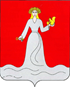 АДМИНИСТРАЦИЯ МАНСКОГО РАЙОНА КРАСНОЯРСКОГО КРАЯПОСТАНОВЛЕНИЕОб утверждении муниципальной программы «Поддержка и развитие субъектов малого и среднего предпринимательства и формирование благоприятного инвестиционного климата на территории Манского района»В соответствии с Федеральным законом от 24.07.2007 № 209-ФЗ «О развитии малого и среднего предпринимательства в Российской Федерации», постановлением администрации Манского района от 10.10.2014  № 1111 «Об утверждении Порядка принятия решений о разработке муниципальных программ Манского района, их формировании и реализации, в новой редакции», руководствуясь п. 1 ст. 35 Устава Манского района, администрация района ПОСТАНОВЛЯЕТ:1. Утвердить муниципальную программу «Поддержка и развитие субъектов малого и среднего предпринимательства и формирование благоприятного инвестиционного климата на территории Манского района» на 2024 год и плановый период 2025-2026 годов согласно приложению. 2. Постановление администрации Манского района от 28.10.2022        № 712 «Об утверждении муниципальной программы «Поддержка и развитие субъектов малого и среднего предпринимательства и формирование благоприятного инвестиционного климата на территории Манского района» на 2023 год и плановый период 2024-2025 годов считать утратившим силу с 01.01.2024 года. 3. Постановление вступает в силу с 01 января 2024 года и подлежит официальному опубликованию.Глава района                                                        М. Г. Лозовиков                                                       		                                                                                                                                                Приложение к постановлениюадминистрации района  от 13 ноября 2023 № 801  Муниципальная программа «Поддержка и развитие субъектов малого                       и среднего предпринимательства и формирование благоприятного инвестиционного климата на территории Манского района» Паспорт  муниципальной программы 1. Общая характеристика текущего состояния  социально-экономического развития сферы малого и среднего предпринимательства Манского района, основные цели, задачи и сроки реализации муниципальной программыМалое и среднее предпринимательство является неотъемлемой частью экономической системы района. Субъекты малого и среднего предпринимательства присутствуют во всех отраслях производственной и непроизводственной сфер деятельности, поэтому развитие малого и среднего предпринимательства является стратегическим фактором, определяющим устойчивое развитие экономики района.Основные показатели развития предпринимательства в Манском районе приведены в таблице.Таблица          На территории Манского района увеличилось количество субъектов малого и среднего предпринимательства на 6,26 %  с 399 единиц  на 01.01.2022 года до 424 единиц  на 01.01.2023 года. Из них количество малых и микропредприятий (юридических лиц)   увеличилось на  10  единиц (с 58 до 68) или на 17,24 %,  количество индивидуальных предпринимателей  увеличилось на 16 единиц (с 340 до 356) или  на 4,7 %.  Намечается тенденция к росту числа субъектов малого и среднего предпринимательства.          Количество средних предприятий в Манском районе сократилось до нуля. Общество с ограниченной ответственностью «Агрохолдинг «Камарчагский» утратило статус среднего предприятия в 2022 году в связи с уменьшением среднесписочной численности ниже критерия для среднего предприятия (от 101 чел. до 250 чел.) и перешло в категорию  малых предприятий.          По состоянию на конец 2022 года по числу субъектов малого и среднего предпринимательства отраслевая структура экономики Манского района  выглядит следующим образом: * К прочим видам деятельности на территории Манского района согласно разделам Общероссийского классификатора видов экономической деятельности (далее ОКВЭД 2) относятся виды деятельности из разделов B, D, E, I, J, K, L, M, N, R, S.          Наибольшее число  задействованных субъектов малого и среднего предпринимательства наблюдается в таких отраслях экономики, как торговля и сельское хозяйство.          В последние годы особое внимание уделяется развитию социального предпринимательства, поскольку оно эффективно решает общественные проблемы граждан, сочетая социальные и рыночные методы, вовлекая в предпринимательскую деятельность безработных, женщин, уволенных в запас военнослужащих, социально плохо защищенные слои населения (инвалиды, пенсионеры).          Понятие «социальное предпринимательство» и «социальное предприятие» официально введено с 2019 года в Федеральный закон от 24.07.2007 № 209-ФЗ «О развитии малого и среднего предпринимательства в Российской Федерации».           В Красноярском крае согласно реестру социальных предпринимателей  на конец 2023 года официально зарегистрировано 65 субъектов малого и среднего предпринимательства, осуществляющих социально значимую деятельность, места регистрации которых – это города Красноярского края. Для развития социального предпринимательства в районах края, в том числе  и в Манском районе, необходимы мероприятия по популяризации социального предпринимательства, формирование положительного имиджа субъектов малого и среднего предпринимательства, вовлечение граждан в предпринимательскую деятельность.          Основными факторами, сдерживающими развитие малого и среднего предпринимательства в Манском районе, являются:- сложность в привлечении финансовых (инвестиционных) ресурсов, связанная с высокой стоимостью кредитных ресурсов, отсутствием у предпринимателей достаточного ликвидного обеспечения;- недостаточность начального капитала и собственных оборотных средств у субъектов малого и среднего предпринимательства;-  низкий уровень предпринимательской активности, небольшое количество малых производств;  - дефицит квалифицированных кадров, нехватка навыков ведения бизнеса, опыта управления, юридических и экономических знаний, необходимых для более эффективного развития; - низкий уровень деловой культуры и этики ведения бизнеса у значительной части предпринимательского сообщества, стремление в условиях экономического кризиса к сокращению издержек, в том числе за счет снижения размера заработной платы, перевода ее в «тень», увольнения части персонала, приводящие к росту негативного отношения к предпринимательству со стороны населения.Для улучшения социально - экономического развития  сферы малого и среднего предпринимательства в Манском  районе необходимо решить следующие вопросы:- создание правовых, организационных и   экономических условий для повышения эффективности субъектов малого и среднего предпринимательства в социально - экономическом развитии Манского района;- развитие системы информационно-консультационной поддержки субъектов малого и среднего предпринимательства;- создание благоприятных условий для развития субъектов малого и среднего предпринимательства, занимающихся обрабатывающим производством, а также другими приоритетными видами деятельности, включая социальное предпринимательство;-  создание положительного имиджа предпринимателя;- создание благоприятных условий для роста инвестиционного потенциала в Манском районе;- привлечение инвестиций на территорию Манского района.Цель муниципальной программы – создание благоприятных условий для развития малого и среднего предпринимательства и улучшения инвестиционного климата на территории Манского района. Достижение установленной цели будет осуществляться с учетом выполнения основных задач муниципальной программы:- финансовая поддержка субъектов малого и среднего предпринимательствам в Манском районе;-   популяризация социального предпринимательства.Основными принципами финансовой поддержки субъектов малого и среднего предпринимательства являются:- заявительный порядок обращения субъектов малого и среднего предпринимательства за оказанием поддержки;- равный доступ субъектов малого и среднего предпринимательства к участию в программе;- оказание поддержки с соблюдением требований, установленных Федеральным законом от 26.07.2006  № 135-ФЗ «О защите конкуренции».В основе выполнения задачи по популяризации социального предпринимательства будут организованы и проведены мероприятия по освещению в местных СМИ вопросов, касающихся развития социального предпринимательства и мерам его поддержки. Сроки реализации программы: 2024 – 2026 годы без деления на этапы.2. Перечень подпрограмм, краткое описание мероприятий подпрограмм.Решение целей и задач программы обеспечивается через систему мероприятий, предусмотренных в подпрограмме «Предоставление субсидий субъектам малого и среднего предпринимательства». Подпрограмма  включает в себя  четыре мероприятия:          Мероприятие 1. Субсидии субъектам малого и среднего предпринимательства на возмещение части затрат на реализацию проектов, содержащих комплекс инвестиционных мероприятий по увеличению производительных сил в приоритетных видах деятельности.          Субсидии предоставляются в размере до  50 процентов произведенных затрат, но не менее 300 тыс. рублей и не более 15,0 млн. рублей одному получателю поддержки.          Мероприятие 2. Субсидии субъектам малого и среднего предпринимательства и физическим лицам, применяющим специальный налоговый режим «Налог на профессиональный доход», на возмещение затрат при осуществлении предпринимательской деятельности.          Субсидии предоставляются в размере до 50 процентов  произведенных затрат (без учета НДС – для получателей субсидии, применяющих общую систему налогообложения), но не более:          500 тыс. рублей получателю субсидии, являющемуся субъектом  малого и среднего предпринимательства;          100 тыс. рублей получателю субсидии, являющемуся физическим лицом, применяющим специальный налоговый режим «Налог на профессиональный доход».          Мероприятие 3. Субсидии субъектам малого и среднего предпринимательства  в виде  грантовой поддержки  на  начало ведения предпринимательской   деятельности.          Субсидии предоставляются в размере не более 300,0 тыс. рублей одному получателю поддержки, но не более 70 процентов от объема расходов субъекта малого и среднего предпринимательства.           Мероприятие 4. Размещение в местных СМИ публикаций, посвященных популяризации социального предпринимательства.Перечень мероприятий подпрограммы представлен в приложении № 2 к муниципальной программе.3. Перечень целевых индикаторов и показателей результативности программы.Перечень целевых индикаторов и показателей результативности программы  приведен в приложении № 1 к  муниципальной программе.4. Ресурсное обеспечение муниципальной программы за счет средств бюджета района, вышестоящих бюджетов и внебюджетных источников.Распределение планируемых расходов за счет средств районного бюджета по мероприятиям и подпрограммам муниципальной программы представлено в приложении № 3 к муниципальной программе.Ресурсное обеспечение и прогнозная оценка расходов на реализацию целей муниципальной программы Манского района с учетом источников финансирования, в том числе по уровням бюджетной системы, представлены в приложении № 4 к муниципальной программе.5.  Подпрограмма «Предоставление субсидий субъектам малого и среднего предпринимательства» Паспорт подпрограммы муниципальной программы Основные разделы подпрограммы5.1.  Постановка общерайонной проблемы подпрограммы и обоснование необходимости разработки подпрограммыДинамика основных показателей, характеризующих деятельность малого и среднего предпринимательства в Манском районе, свидетельствует о том, что существуют проблемы в развитии данного сектора экономики, и при имеющихся возможностях развития малого и среднего предпринимательства присутствуют факторы, сдерживающие его развитие:- сложность в привлечении финансовых (инвестиционных) ресурсов, связанная с высокой стоимостью кредитных ресурсов, отсутствием у предпринимателей достаточного ликвидного обеспечения;- недостаточность начального капитала и собственных оборотных средств у субъектов малого и среднего предпринимательства;-  низкий уровень предпринимательской активности, небольшое количество малых производств;  - дефицит квалифицированных кадров, нехватка навыков ведения бизнеса, опыта управления, юридических и экономических знаний, необходимых для более эффективного развития; - низкий уровень деловой культуры и этики ведения бизнеса у значительной части предпринимательского сообщества, стремление в условиях экономического кризиса к сокращению издержек, в том числе за счет снижения размера заработной платы, перевода ее в «тень», увольнения части персонала, приводящие к росту негативного отношения к предпринимательству со стороны населения.  Реализация подпрограммы обусловлена необходимостью решения вышеперечисленных проблем, сдерживающих развитие малого и среднего предпринимательства в муниципальном образовании, и направлена на достижение следующих социально-экономических результатов:  - обеспечение комплексного подхода к решению проблем развития малого и среднего предпринимательства в Манском районе со стороны органов муниципальной власти, общественных объединений предпринимателей, организаций инфраструктуры поддержки малого и среднего предпринимательства;  - создание на территории района устойчивой системы инфраструктурной поддержки малого и среднего предпринимательства;  - информационное и консультационное сопровождение предпринимателей;  -  повышение уровня предпринимательской грамотности;  -  стимулирование субъектов малого и среднего предпринимательства к модернизации производственных мощностей;- создание благоприятных условий для развития субъектов малого и среднего предпринимательства, занимающихся обрабатывающим производством, а также другими приоритетными видами деятельности, включая социальное предпринимательство;-  создание положительного имиджа предпринимателя;- создание благоприятных условий для роста инвестиционного потенциала в Манском районе;-  привлечение инвестиций на территорию Манского района;  -  вовлечение граждан, в том числе социально плохо защищенные слои населения, в предпринимательскую деятельность.  Программно-целевой подход к решению задач в сфере предпринимательства, при котором мероприятия взаимоувязаны по срокам, ресурсам и исполнителям позволит обеспечить:  -  формирование     системы     устойчивого     развития     малого     и    среднего предпринимательства в Манском районе;  -  создание   единого   комплексного    подхода   к  решению   проблем  развития малого и среднего предпринимательства в Манском районе  со стороны администрации района, общественных организаций предпринимателей, объединений граждан, средств массовой информации;   - максимально эффективное расходование бюджетных средств по поддержке малого и среднего предпринимательства;  -  увеличение числа граждан, занятых на рынке труда, и уменьшение числа безработных граждан.2. Основная цель, задачи, этапы, сроки выполненияи показатели подпрограммы          Цель подпрограммы –  создание благоприятных условий для устойчивого развития малого и среднего предпринимательства.          Задачи подпрограммы:          - оказание финансовой поддержки субъектам малого и среднего предпринимательства в Манском районе;          -  популяризация социального предпринимательства. Сроки реализации программы: 2024 – 2026 годы без деления на этапы.          Целевые  индикаторы  и  показатели  результативности   подпрограммы представлены в приложении № 1 к муниципальной  программе.3. Механизм реализации подпрограммыПодпрограмма  включает в себя  четыре мероприятия:          Мероприятие 1. Субсидии субъектам малого и среднего предпринимательства на возмещение части затрат на реализацию проектов, содержащих комплекс инвестиционных мероприятий по увеличению производительных сил в приоритетных видах деятельности.          Мероприятие 2. Субсидии субъектам малого и среднего предпринимательства и физическим лицам, применяющим специальный налоговый режим «Налог на профессиональный доход», на возмещение затрат при осуществлении предпринимательской деятельности.          Мероприятие 3. Субсидии субъектам малого и среднего предпринимательства  в виде  грантовой поддержки  на  начало ведения предпринимательской   деятельности.          Мероприятие 4. Размещение в местных СМИ публикаций, посвященных популяризации социального предпринимательства.Мероприятия подпрограммы предусматривают их реализацию за счет средств  краевого и районного бюджетов.Главным распорядителем средств районного бюджета по мероприятиям подпрограммы является администрация Манского района.В рамках подпрограммы субъектам малого и среднего предпринимательства оказывается всесторонняя помощь как в нормативно-правовом, информационном и методическом обеспечении предпринимательской деятельности, так и финансовая поддержка в создании и развитии бизнеса.Получателями средств местного бюджета в рамках подпрограммы могут быть субъекты малого и среднего предпринимательства (индивидуальные предприниматели и юридические лица), а также физические лица, применяющие специальный налоговый режим «Налог на профессиональный доход», осуществляющие деятельность на территории Манского района.Оказание поддержки осуществляется при отсутствии у субъектов малого и среднего предпринимательства просроченной задолженности по налоговым и иным обязательным платежам в бюджетную систему Российской Федерации.          Порядок предоставления субсидий по мероприятию 1 утвержден постановлением администрации Манского района от 22.02.2022 № 92 «Об утверждении Порядка предоставления субсидий субъектам малого и среднего предпринимательства на возмещение части затрат на реализацию проектов, содержащих комплекс инвестиционных мероприятий по увеличению производительных сил в приоритетных видах деятельности».Порядок предоставления субсидий по  мероприятию 2 утвержден постановлением администрации Манского района от 22.02.2022 № 91 «Об утверждении Порядка предоставления субсидий субъектам малого и среднего предпринимательства и физическим лицам, применяющим специальный налоговый режим «Налог на профессиональный доход», на возмещение затрат при осуществлении предпринимательской деятельности».Порядок предоставления субсидий по мероприятию 3 утвержден постановлением администрации Манского района от 13.01.2023 № 21 «Об утверждении Порядка предоставления субсидий субъектам малого и среднего предпринимательства в виде грантовой поддержки на начало ведения предпринимательской деятельности».Предоставление субсидий  производится  в пределах средств, предусмотренных на эти цели  в муниципальной программе на очередной финансовый год и на плановый период.Основные ожидаемые результаты реализации подпрограммных мероприятий:-  сокращение числа  безработных граждан;- увеличение количества обрабатывающих производств, а также субъектов малого и среднего предпринимательства, занимающихся другими приоритетными видами деятельности, включая социальное предпринимательство;- снижение инвестиционных и предпринимательских рисков;- обновление основных фондов и увеличение имущественного комплекса субъектов малого и среднего предпринимательства, занимающихся обрабатывающим производством, а также другими приоритетными видами деятельности, включая социальное предпринимательство;- повышение производительности труда;- повышение размера налоговых доходов бюджета Манского района; - повышение инвестиционной активности на территории Манского района;- увеличение объема инвестиций в основной капитал;- создание и сохранение новых рабочих мест;- увеличение налогового потенциала Манского района.Сроки реализации подпрограммы: 2024-2026 годы без деления на этапы.Функции по управлению подпрограммой:- ежегодное уточнение целевых показателей и затрат по мероприятиям  подпрограммы;- совершенствование механизма реализации подпрограммы с учетом изменений внешней среды и нормативно-правовой базы;- осуществление текущего контроля  за ходом реализации подпрограммы, использованием бюджетных средств, выделяемых на выполнение мероприятий;- подготовка отчетов о ходе и результатах выполнения мероприятий  подпрограммы.Администрация района является главным распорядителем бюджетных средств, а также осуществляет контроль за соблюдением условий предоставления и использования бюджетных средств, предоставляемых в рамках подпрограммы субъектам малого и среднего предпринимательства, в соответствии с действующим законодательством.Общий (текущий) контроль за  реализацией программы осуществляет администрация Манского района.Отчет о реализации муниципальной программы предоставляется ответственным исполнителем в Финансовое управление администрации Манского района ежеквартально не позднее 10-го числа второго месяца, следующего за отчетным кварталом, и ежегодно до 05 марта года, следующего за отчетным годом.                                                                                                                                             Приложение № 1 к  муниципальной программе «Поддержка и развитие субъектов малого и среднего предпринимательства и формирование благоприятного инвестиционного климата на территории Манского района»  СВЕДЕНИЯо целевых индикаторах и показателях результативности муниципальнойпрограммы, подпрограмм муниципальной программы,отдельных мероприятий и их значениях          Приложение № 2 к муниципальной программе «Поддержка и развитие субъектов малого и среднего предпринимательства и формирование благоприятного инвестиционного климата на территории Манского района»Приложение № 3К Паспорту государственной программы Красноярского краяПеречень объектов капитального строительства  (за счет всех источников финансирования)ПЕРЕЧЕНЬмероприятий подпрограмм и отдельных мероприятиймуниципальной программы Приложение № 3к муниципальной программе «Поддержка и развитие субъектов малого и среднего предпринимательства и формирование благоприятного инвестиционного климата на территории Манского района» Распределение планируемых расходов за счет средств районного бюджета по мероприятиям и подпрограммам муниципальной программы  Приложение № 4к муниципальной программе «Поддержка и развитие субъектов малого и среднего предпринимательства и формирование благоприятного инвестиционного климата на территории Манского района» Ресурсное обеспечение и прогнозная оценка расходов на реализацию целей муниципальной программы Манского района с учетом источников финансирования, в том числе по уровням бюджетной системы13.11.2023с. Шалинское№ 801                  Наименование муниципальной программы«Поддержка и развитие субъектов малого и среднего предпринимательства и формирование благоприятного инвестиционного климата на территории Манского района» Основание для разработки муниципальной программып.1 ст. 179 Бюджетного кодекса РФ;Федеральный закон от 24.07.2007 № 209-ФЗ«О развитии малого и среднего предпринимательства в Российской Федерации»;
Закон Красноярского края от 04.12.2008  № 7-2528 «О развитии малого и среднего предпринимательства в Красноярском крае»;Постановление Правительства Красноярского края от 30.09.2013 № 505-п «Об утверждении государственной программы  Красноярского края «Развитие малого и среднего предпринимательства и инновационной деятельности»;Постановление администрации Манского района от 10.10.2014 № 1111 «Об утверждении Порядка принятия решений  о разработке муниципальных программ Манского района, их формировании и реализации, в новой редакции»;Постановление администрации Манского района от 31.07.2023   № 524 «Об утверждении перечня муниципальных программ Манского района» Ответственный исполнитель муниципальной программыАдминистрация Манского районаСоисполнители  муниципальной программыотсутствуютСтруктура муниципальной программы, перечень подпрограмм, отдельных мероприятий (при наличии)Подпрограмма  «Предоставление субсидий субъектам малого и среднего предпринимательства».Перечень мероприятий подпрограммы:Мероприятие 1: Субсидии субъектам малого и среднего предпринимательства на возмещение части затрат на реализацию проектов, содержащих комплекс инвестиционных мероприятий по увеличению производительных сил в приоритетных видах деятельности.Мероприятие 2: Субсидии субъектам малого и среднего предпринимательства и физическим лицам, применяющим специальный налоговый режим «Налог на профессиональный доход», на возмещение затрат при осуществлении предпринимательской деятельности.Мероприятие 3: Субсидии субъектам малого и среднего предпринимательства  в виде  грантовой поддержки  на  начало ведения предпринимательской   деятельности.Мероприятие 4: Размещение в местных СМИ публикаций, посвященных популяризации социального предпринимательства.Цель муниципальной программыСоздание благоприятных условий для развития малого и среднего предпринимательства и улучшения инвестиционного климата на территории Манского района.Задачи муниципальной программы1. Финансовая поддержка субъектов малого и среднего предпринимательства в Манском районе.2. Популяризация социального предпринимательства.Этапы и сроки реализации муниципальной программы2024-2026 годыЦелевые индикаторы и показатели результативности муниципальной программыЦелевые индикаторы и показатели результативности муниципальной программы представлены в приложении № 1 к паспорту муниципальной программыОбъемы бюджетных ассигнований муниципальной программыОбщий объем бюджетных ассигнований  на реализацию муниципальной программы  в 2024-2026 годах  за счет всех источников финансирования  составит всего  3636,789  тыс. руб.,         в том числе по годам реализации программы:2024 – 1212,263 тыс. руб.;2025 – 1212,263 тыс. руб.;2026 – 1212,263 тыс. руб.;в том числе по источникам финансирования:средства краевого бюджета     3269,70  тыс. руб.:2024 – 1089,90 тыс. руб.;2025 – 1089,90 тыс. руб.;2026 – 1089,90 тыс. руб.;средства   районного бюджета  367,089 тыс. руб.:2024 – 122,363 тыс. руб.;2025 – 122,363 тыс. руб.;2026 – 122,363 тыс. руб.;из них общий объем бюджетных ассигнований  на реализацию подпрограммы  в 2024-2026 годах  за счет всех источников финансирования составит всего  3636,789  тыс. руб.,         в том числе по годам реализации подпрограммы:2024 – 1212,263 тыс. руб.;2025 – 1212,263 тыс. руб.;2026 – 1212,263 тыс. руб.;в том числе по источникам финансирования:средства краевого бюджета     3269,70  тыс. руб.:2024 – 1089,90 тыс. руб.;2025 – 1089,90 тыс. руб.;2026 – 1089,90 тыс. руб.;средства   районного бюджета 367,089 тыс. руб.:2024 – 122,363 тыс. руб.;2025 – 122,363 тыс. руб.;2026 – 122,363 тыс. руб.№ п/пНаименование показателяЕд. изм.2020 год2021 год2022 год1.Количество субъектов малого и среднего предпринимательства на конец годаед.386399424Темп роста (снижения) в % к предыдущему году%101,58103,37106,27в том числе:1.1количество малых предприятий ед.645868Темп роста (снижения) в % к предыдущему году%87,6790,62117,241.2количество средних предприятий ед.110Темп роста (снижения) в % к предыдущему году%100,0100,00,001.3количество индивидуальных предпринимателейед.321340356Темп роста (снижения) в % к предыдущему году%104,9105,92104,72.Среднесписочная численность работников субъектов малого и среднего предпринимательства – всегочел.146314671434Темп роста (снижения) в % к предыдущему году%100,27100,2797,75в том числе:2.1среднесписочная численность работников малых предприятийчел.770772864Темп роста (снижения) в % к предыдущему году%100,26100,26111,922.2среднесписочная численность работников средних предприятийчел.1221220Темп роста (снижения) в % к предыдущему году%100,0100,00,002.3среднесписочная численность работников индивидуальных предпринимателей чел.571573570Темп роста (снижения) в % к предыдущему году%100,35100,3599,483.Доля среднесписочной численности работников (без внешних совместителей) малых и средних предприятий в среднесписочной численности работников (без внешних совместителей) всех предприятий и организаций %47,2348,0247,224.Оборот организаций малого предпринимательства, включая микропредприятия (юридических лиц)млн руб.1 603,8711 444,6231 751,842Темп роста (снижения) в % к предыдущему году%104.490.07121,275.Оборот организаций среднего предпринимательствамлн руб.122,589136,9560,00Темп роста (снижения) в % к предыдущему году%150,87111,720,006.Объем инвестиций в основной капитал организаций  малого предпринимательства, включая микропредприятия (юридических лиц)млн руб.49,54051,990102,947Темп роста (снижения) в % к предыдущему году%107,10104,95198,07.Объем инвестиций в основной капитал организаций  среднего  предпринимательствамлн руб.17,33024,4590,00Темп роста (снижения) в % к предыдущему году%242,17141,140,00№ п/пНаименование показателей отраслевой структуры экономикиДоля%Число субъектов малого и среднего предпринимательства, единицЧисло субъектов малого и среднего предпринимательства, единиц№ п/пНаименование показателей отраслевой структуры экономикиДоля%Юридических лицИндивидуальных предпринимателей1.Торговля34,4191272.Сельское хозяйство16,512583.Транспортная отрасль12,34484.Обрабатывающие производства8,313225.Строительство7,54286.Лесное хозяйство3,84127.Прочие виды деятельности*17,21261Всего:10068356Наименование подпрограммы«Предоставление субсидий субъектам малого и среднего предпринимательства»Наименование муниципальной программы, в рамках которой реализуется подпрограмма«Поддержка и развитие субъектов малого и среднего предпринимательства и формирование благоприятного инвестиционного климата на территории Манского района» Исполнители мероприятий подпрограммы, главные распорядители бюджетных средствАдминистрация Манского районаЦель подпрограммыСоздание благоприятных условий для устойчивого развития малого и среднего предпринимательстваЗадачи подпрограммы1. Оказание финансовой поддержки субъектам малого и среднего предпринимательства в Манском районе.2. Популяризация социального предпринимательства.Целевые индикаторы, показатели результативности подпрограммыЦелевые индикаторы и показатели результативности подпрограммы представлены в приложении № 1 к муниципальной  программеСроки реализации подпрограммы2024-2026 годыОбъемы и источники финансирования подпрограммыОбщий объем бюджетных ассигнований  на реализацию подпрограммы  в 2024-2026 годах  за счет всех источников финансирования составит всего  3636,789  тыс. руб.,         в том числе по годам реализации подпрограммы:2024 – 1212,263 тыс. руб.;2025 – 1212,263 тыс. руб.;2026 – 1212,263 тыс. руб.;в том числе по источникам финансирования:средства краевого бюджета     3269,70  тыс. руб.:2024 – 1089,90 тыс. руб.;2025 – 1089,90 тыс. руб.;2026 – 1089,90 тыс. руб.;средства   районного бюджета  367,089 тыс. руб.:2024 – 122,363 тыс. руб.;2025 – 122,363 тыс. руб.;2026 – 122,363 тыс. руб.№  
п/пЦели,    
задачи,   
показатели 
Единица
измеренияВес показателя 
Источник 
информацииОтчетный  финансо-вый год2023 годОчередной финансовый год2024 годПервый год планового периода2025 годВторой год планового периода2026 год1.Цель муниципальной программы: Создание благоприятных условий для развития малого и среднего предпринимательства и улучшения инвестиционного климата на территории Манского районаЦель муниципальной программы: Создание благоприятных условий для развития малого и среднего предпринимательства и улучшения инвестиционного климата на территории Манского районаЦель муниципальной программы: Создание благоприятных условий для развития малого и среднего предпринимательства и улучшения инвестиционного климата на территории Манского районаЦель муниципальной программы: Создание благоприятных условий для развития малого и среднего предпринимательства и улучшения инвестиционного климата на территории Манского районаЦель муниципальной программы: Создание благоприятных условий для развития малого и среднего предпринимательства и улучшения инвестиционного климата на территории Манского районаЦель муниципальной программы: Создание благоприятных условий для развития малого и среднего предпринимательства и улучшения инвестиционного климата на территории Манского районаЦель муниципальной программы: Создание благоприятных условий для развития малого и среднего предпринимательства и улучшения инвестиционного климата на территории Манского районаЦель муниципальной программы: Создание благоприятных условий для развития малого и среднего предпринимательства и улучшения инвестиционного климата на территории Манского районаЦелевой индикатор 1:  Количество субъектов малого и среднего предпринимательства  и  физических лиц, применяющих специальный налоговый режим «Налог на профессиональный доход», получивших муниципальную поддержкуединиц xОтчетные данные6777Целевой индикатор 2:  Количество созданных рабочих мест субъектами малого и среднего предпринимательства, получившими муниципальную поддержку единицхОтчетные данные0222Целевой индикатор 3:  Количество сохраненных рабочих мест субъектами малого и среднего предпринимательства  (включая индивидуальных предпринимателей)  и с учетом физических лиц, применяющих специальный налоговый режим «Налог на профессиональный доход», получившими муниципальную поддержкуединицхОтчетные данные6999Целевой индикатор 4:   Объем привлеченных инвестиций в секторе малого и среднего предпринимательства при реализации муниципальной программытыс. руб.хОтчетные данные464,91000,01000,01000,0Целевой индикатор 5:   Количество публикаций в местных СМИ, посвященных популяризации социального предпринимательства единицхОтчетные данные01111.1Задача 1: Финансовая поддержка субъектов малого и среднего предпринимательства в Манском районеЗадача 1: Финансовая поддержка субъектов малого и среднего предпринимательства в Манском районеЗадача 1: Финансовая поддержка субъектов малого и среднего предпринимательства в Манском районеЗадача 1: Финансовая поддержка субъектов малого и среднего предпринимательства в Манском районеЗадача 1: Финансовая поддержка субъектов малого и среднего предпринимательства в Манском районеЗадача 1: Финансовая поддержка субъектов малого и среднего предпринимательства в Манском районеЗадача 1: Финансовая поддержка субъектов малого и среднего предпринимательства в Манском районеЗадача 1: Финансовая поддержка субъектов малого и среднего предпринимательства в Манском районе1.1.1.   Подпрограмма «Предоставление субсидий субъектам малого и среднего предпринимательства»1.1.1.   Подпрограмма «Предоставление субсидий субъектам малого и среднего предпринимательства»1.1.1.   Подпрограмма «Предоставление субсидий субъектам малого и среднего предпринимательства»1.1.1.   Подпрограмма «Предоставление субсидий субъектам малого и среднего предпринимательства»1.1.1.   Подпрограмма «Предоставление субсидий субъектам малого и среднего предпринимательства»1.1.1.   Подпрограмма «Предоставление субсидий субъектам малого и среднего предпринимательства»1.1.1.   Подпрограмма «Предоставление субсидий субъектам малого и среднего предпринимательства»1.1.1.   Подпрограмма «Предоставление субсидий субъектам малого и среднего предпринимательства»1.1.1.   Подпрограмма «Предоставление субсидий субъектам малого и среднего предпринимательства»Показатели результативности:                 1. Количество субъектов малого и среднего предпринимательства  и  физических лиц, применяющих специальный налоговый режим «Налог на профессиональный доход», получивших муниципальную поддержкуединицxОтчетные данные67772. Количество созданных рабочих мест субъектами малого и среднего предпринимательства, получившими муниципальную поддержкуединицxОтчетные данные02223. Количество сохраненных рабочих мест субъектами малого и среднего предпринимательства   (включая индивидуальных предпринимателей) и с учетом физических лиц, применяющих специальный налоговый режим «Налог на профессиональный доход», получившими муниципальную поддержкуединицхОтчетные данные69994. Объем привлеченных инвестиций в секторе малого и среднего предпринимательства при реализации муниципальной программытыс.руб.хОтчетные данные464,91000,01000,01000,01.2Задача 2: Популяризация социального предпринимательстваЗадача 2: Популяризация социального предпринимательстваЗадача 2: Популяризация социального предпринимательстваЗадача 2: Популяризация социального предпринимательстваЗадача 2: Популяризация социального предпринимательстваЗадача 2: Популяризация социального предпринимательстваЗадача 2: Популяризация социального предпринимательстваЗадача 2: Популяризация социального предпринимательстваПоказатели результативности:   1. Количество публикаций в местных СМИ, посвященных популяризации социального предпринимательства единицхОтчетные данные0111№ 
п/пНаименование  
объекта 
с указанием    
мощности и годов
строительства *Остаток    
стоимости   
строительства 
в ценах контракта**Объем капитальных вложений, тыс. рублейОбъем капитальных вложений, тыс. рублейОбъем капитальных вложений, тыс. рублейОбъем капитальных вложений, тыс. рублейОбъем капитальных вложений, тыс. рублейОбъем капитальных вложений, тыс. рублей№ 
п/пНаименование  
объекта 
с указанием    
мощности и годов
строительства *Остаток    
стоимости   
строительства 
в ценах контракта**отчетный финанс-овый годтекущий финансо-вый годочеред-ной финансо-вый годпервый год планового периодавторой год планового периодапо годам до ввода объектаГлавный распорядитель 1Главный распорядитель 1Главный распорядитель 11Объект 1в том числе:федеральный бюджеткраевой бюджетбюджеты         
муниципальных   
образований     внебюджетные    
источники       2  Объект 2...Главный распорядитель 2Главный распорядитель 2Главный распорядитель 21  Объект 1в том числе:федеральный бюджеткраевой бюджетбюджеты         
муниципальных   
образований     внебюджетные    
источники       2  Объект 2...Итого          в том числе:    федеральный     
бюджет          краевой         
бюджет          бюджеты         
муниципальных   
образований     внебюджетные    
источники       № п/пНаименование мероприятияОтветственный исполнитель мероприятияСрокСрокОжидаемый результат (краткое описание)Последствия     не  реализации мероприятияСвязь с показателями муниципальной программы (подпрограммы)№ п/пНаименование мероприятияОтветственный исполнитель мероприятияначала реализацииокончания реализацииОжидаемый результат (краткое описание)Последствия     не  реализации мероприятияСвязь с показателями муниципальной программы (подпрограммы)123456781Муниципальная программа «Поддержка и развитие субъектов малого и среднего предпринимательства и формирование благоприятного инвестиционного климата на территории Манского района»Муниципальная программа «Поддержка и развитие субъектов малого и среднего предпринимательства и формирование благоприятного инвестиционного климата на территории Манского района»Муниципальная программа «Поддержка и развитие субъектов малого и среднего предпринимательства и формирование благоприятного инвестиционного климата на территории Манского района»Муниципальная программа «Поддержка и развитие субъектов малого и среднего предпринимательства и формирование благоприятного инвестиционного климата на территории Манского района»Муниципальная программа «Поддержка и развитие субъектов малого и среднего предпринимательства и формирование благоприятного инвестиционного климата на территории Манского района»Муниципальная программа «Поддержка и развитие субъектов малого и среднего предпринимательства и формирование благоприятного инвестиционного климата на территории Манского района»Муниципальная программа «Поддержка и развитие субъектов малого и среднего предпринимательства и формирование благоприятного инвестиционного климата на территории Манского района»2Подпрограмма  «Предоставление субсидий субъектам малого и среднего предпринимательства»Подпрограмма  «Предоставление субсидий субъектам малого и среднего предпринимательства»Подпрограмма  «Предоставление субсидий субъектам малого и среднего предпринимательства»Подпрограмма  «Предоставление субсидий субъектам малого и среднего предпринимательства»Подпрограмма  «Предоставление субсидий субъектам малого и среднего предпринимательства»Подпрограмма  «Предоставление субсидий субъектам малого и среднего предпринимательства»Подпрограмма  «Предоставление субсидий субъектам малого и среднего предпринимательства»3Мероприятие 1: Субсидии субъектам малого и среднего предпринимательства на возмещение части затрат на реализацию проектов, содержащих комплекс инвестиционных мероприятий по увеличению производительных сил в приоритетных видах деятельности.Администрация Манского района01.01.202431.12.20261. Количество субъектов малого и среднего предпринимательства, получивших финансовую поддержку – 1 единица.2. Количество созданных рабочих мест субъектами малого и среднего предпринимательства, получившими финансовую  поддержку  – 2 единицы.3. Количество сохраненных рабочих мест субъектами малого и среднего предпринимательства  (включая индивидуальных предпринимателей), получившими финансовую  поддержку– 3 единицы.4. Объем привлеченных инвестиций в секторе малого и среднего предпринимательства при реализации подпрограммы – 500,0 тыс. руб.1. Недостаточная поддержка субъектов малого и среднего предпринимательства в части предоставления финансовой помощи.2. Недостаточный уровень развития предпринимательской среды. 3. Снижение налогового потенциала Манского района.4. Снижение предпринимательской активности.Количественные показатели ожидаемого результата входят в общий состав целевых индикаторов программы и показателей результативности подпрограммы.4Мероприятие 2: Субсидии субъектам малого и среднего предпринимательства и физическим лицам, применяющим специальный налоговый режим «Налог на профессиональный доход», на возмещение затрат при осуществлении предпринимательской деятельности.Администрация Манского района01.01.202431.12.20261. Количество субъектов малого и среднего предпринимательства и физических лиц, применяющих специальный налоговый режим «Налог на профессиональный доход», получивших финансовую поддержку – 5 единиц.2. Количество созданных рабочих мест субъектами малого и среднего предпринимательства, получившими финансовую  поддержку  – 0 единиц.3. Количество сохраненных рабочих мест субъектами малого и среднего предпринимательства (включая индивидуальных предпринимателей) и с учетом физических лиц, применяющих специальный налоговый режим «Налог на профессиональный доход», получившими финансовую поддержку – 5 единиц.1. Недостаточная поддержка субъектов малого и среднего предпринимательства в части предоставления финансовой помощи.2. Недостаточный уровень развития предпринимательской среды. 3. Снижение налогового потенциала Манского района.4. Снижение предпринимательской активности.Количественные показатели ожидаемого результата входят в общий состав целевых индикаторов программы и показателей результативности подпрограммы.5Мероприятие 3: Субсидии субъектам малого и среднего предпринимательства  в виде  грантовой поддержки  на  начало ведения предпринимательской   деятельности.Администрация Манского района01.01.202431.12.20261. Количество субъектов малого и среднего предпринимательства, получивших финансовую поддержку – 1 единица.2. Количество созданных рабочих мест субъектами малого и среднего предпринимательства, получившими финансовую  поддержку  – 0 единиц.3. Количество сохраненных рабочих мест субъектами малого и среднего предпринимательства  (включая индивидуальных предпринимателей), получившими финансовую  поддержку– 1 единица.4. Объем привлеченных инвестиций в секторе малого и среднего предпринимательства при реализации подпрограммы – 500,0 тыс. руб.1. Недостаточная поддержка субъектов малого и среднего предпринимательства в части предоставления финансовой помощи.2. Недостаточный уровень развития предпринимательской среды. 3. Снижение налогового потенциала Манского района.4. Снижение предпринимательской активности.Количественные показатели ожидаемого результата входят в общий состав целевых индикаторов программы и показателей результативности подпрограммы.6Мероприятие 4. Размещение в местных СМИ публикаций, посвященных популяризации социального предпринимательства.Администрация Манского района01.01.202431.12.20261. Количество публикаций в местных СМИ, посвященных популяризации социального предпринимательства, - 1 единица.1. Недостаточный уровень информированности  о деятельности социального предпринимательства.Количественные показатели ожидаемого результата входят в общий состав целевых индикаторов программы и показателей результативности отдельного мероприятия.Статус (муниципальная программа, подпрограмма)Наименование  программы, подпрограммыНаименование ГРБСКод бюджетной классификации Код бюджетной классификации Код бюджетной классификации Код бюджетной классификации Расходы 
(тыс. руб.), годыРасходы 
(тыс. руб.), годыРасходы 
(тыс. руб.), годыРасходы 
(тыс. руб.), годыСтатус (муниципальная программа, подпрограмма)Наименование  программы, подпрограммыНаименование ГРБСГРБСРз
ПрЦСРВРочередной финансовый год2024 годпервый год плано-вого периода2025 годвторой год плано-вого периода2026 год Итого на периодМуниципальная программа«Поддержка и развитие субъектов малого и среднего предпринимательства и формирование благоприятного инвестиционного климата на территории Манского района»всего расходные обязательства по программехххх1212,2631212,2631212,2633636,789Муниципальная программа«Поддержка и развитие субъектов малого и среднего предпринимательства и формирование благоприятного инвестиционного климата на территории Манского района»в том числе по ГРБС:Муниципальная программа«Поддержка и развитие субъектов малого и среднего предпринимательства и формирование благоприятного инвестиционного климата на территории Манского района»Администрация Манского районахххх1212,2631212,2631212,2633636,789Подпрограмма «Предоставление субсидий субъектам малого и среднего предпринимательства»всего расходные обязательства по подпрограммехххх1212,2631212,2631212,2633636,789Подпрограмма «Предоставление субсидий субъектам малого и среднего предпринимательства»в том числе по ГРБС:Подпрограмма «Предоставление субсидий субъектам малого и среднего предпринимательства»Администрация Манского районаАдминистрация Манского района0310310412041211100S607011100S6070811811122,3631089,90122,3631089,90122,3631089,90367,0893269,70в том числе:Мероприятие 1Субсидии субъектам малого и среднего предпринимательства на возмещение части затрат на реализацию проектов, содержащих комплекс инвестиционных мероприятий по увеличению производительных сил в приоритетных видах деятельности.всего расходные обязательства по подпрограммеХХхх30,0030,0030,0090,00в том числе:Мероприятие 1Субсидии субъектам малого и среднего предпринимательства на возмещение части затрат на реализацию проектов, содержащих комплекс инвестиционных мероприятий по увеличению производительных сил в приоритетных видах деятельности.в том числе по ГРБС:в том числе:Мероприятие 1Субсидии субъектам малого и среднего предпринимательства на возмещение части затрат на реализацию проектов, содержащих комплекс инвестиционных мероприятий по увеличению производительных сил в приоритетных видах деятельности.Администрация Манского районаАдминистрация Манского района0310310412041211100S607011100S607081181130,000,0030,000,0030,000,0090,000,00Мероприятие 2 Субсидии субъектам малого и среднего предпринимательства и физическим лицам, применяющим специальный налоговый режим «Налог на всего расходные обязательства по подпрограммехххх1147,2631147,2631147,2633441,789Мероприятие 2 Субсидии субъектам малого и среднего предпринимательства и физическим лицам, применяющим специальный налоговый режим «Налог на в том числе по ГРБС:профессиональный доход», на возмещение затрат при осуществлении предпринимательской деятельности.Администрация Манского районаАдминистрация Манского района0310310412041211100S607011100S607081181157,3631089,9057,3631089,9057,3631089,90172,0893269,70Мероприятие 3 Субсидии субъектам малого и среднего предпринимательства  в виде  грантовой поддержки  на  начало ведения предпринимательской   деятельности.всего расходные обязательства по подпрограммехххх30,0030,0030,0090,00Мероприятие 3 Субсидии субъектам малого и среднего предпринимательства  в виде  грантовой поддержки  на  начало ведения предпринимательской   деятельности.в том числе по ГРБС:Мероприятие 3 Субсидии субъектам малого и среднего предпринимательства  в виде  грантовой поддержки  на  начало ведения предпринимательской   деятельности.Администрация Манского районаАдминистрация Манского района0310310412041211100S668011100S668081381330,000,0030,000,0030,000,0090,000,00Мероприятие  4Размещение в местных СМИ публикаций, посвященных популяризации социального предпринимательства.всего расходные обязательства по подпрограммехххх5,005,005,0015,00Мероприятие  4Размещение в местных СМИ публикаций, посвященных популяризации социального предпринимательства.в том числе по ГРБС:Мероприятие  4Размещение в местных СМИ публикаций, посвященных популяризации социального предпринимательства.Администрация Манского районаАдминистрация Манского района0310310412041211100S668011100S66808138135,000,005,000,005,000,0015,000,00СтатусНаименование муниципальной программы, подпрограммы муниципальной программыОтветственный исполнитель, соисполнителиОценка расходов (руб.), годыОценка расходов (руб.), годыОценка расходов (руб.), годыОценка расходов (руб.), годыСтатусНаименование муниципальной программы, подпрограммы муниципальной программыОтветственный исполнитель, соисполнителиочередной финансовый год2024 годпервый год планового периода2025 годвторой год планового периода2026 год Итого на периодАдминистрация Манского районаМуниципальная программа«Поддержка и развитие субъектов малого и среднего предпринимательства и формирование благоприятного инвестиционного климата на территории Манского района»Всего                    1 212 263,001 212 263,001 212 263,003 636 789,00Муниципальная программа«Поддержка и развитие субъектов малого и среднего предпринимательства и формирование благоприятного инвестиционного климата на территории Манского района»в том числе:             Муниципальная программа«Поддержка и развитие субъектов малого и среднего предпринимательства и формирование благоприятного инвестиционного климата на территории Манского района»федеральный бюджет Муниципальная программа«Поддержка и развитие субъектов малого и среднего предпринимательства и формирование благоприятного инвестиционного климата на территории Манского района»краевой бюджет           1 089 900,001 089 900,001 089 900,003 269 700,00Муниципальная программа«Поддержка и развитие субъектов малого и среднего предпринимательства и формирование благоприятного инвестиционного климата на территории Манского района»районный бюджет  122 363,00122 363,00122 363,00367 089,00Подпрограмма «Предоставление субсидий субъектам малого и среднего предпринимательстваВсего                    1 212 263,001 212 263,001 212 263,003 636 789,00Подпрограмма «Предоставление субсидий субъектам малого и среднего предпринимательствав том числе:             Подпрограмма «Предоставление субсидий субъектам малого и среднего предпринимательствафедеральный бюджет Подпрограмма «Предоставление субсидий субъектам малого и среднего предпринимательствакраевой бюджет           1 089 900,001 089 900,001 089 900,003 269 700,00Подпрограмма «Предоставление субсидий субъектам малого и среднего предпринимательстварайонный бюджет 122 363,00122 363,00122 363,00367 089,00Мероприятие 1 Субсидии субъектам малого и среднего предпринимательства на возмещение части затрат на реализацию проектов, содержащих комплекс инвестиционных мероприятий по увеличению производительных сил в приоритетных видах деятельности.Всего                    30 000,0030 000,0030 000,0090 000,00Мероприятие 1 Субсидии субъектам малого и среднего предпринимательства на возмещение части затрат на реализацию проектов, содержащих комплекс инвестиционных мероприятий по увеличению производительных сил в приоритетных видах деятельности.в том числе:             Мероприятие 1 Субсидии субъектам малого и среднего предпринимательства на возмещение части затрат на реализацию проектов, содержащих комплекс инвестиционных мероприятий по увеличению производительных сил в приоритетных видах деятельности.федеральный бюджет Мероприятие 1 Субсидии субъектам малого и среднего предпринимательства на возмещение части затрат на реализацию проектов, содержащих комплекс инвестиционных мероприятий по увеличению производительных сил в приоритетных видах деятельности.краевой бюджет           0,000,000,000,00Мероприятие 1 Субсидии субъектам малого и среднего предпринимательства на возмещение части затрат на реализацию проектов, содержащих комплекс инвестиционных мероприятий по увеличению производительных сил в приоритетных видах деятельности.районный бюджет 30 000,0030 000,0030 000,0090 000,00Мероприятие 2 Субсидии субъектам малого и среднего предпринимательства и физическим лицам, применяющим специальный налоговый режим «Налог на профессиональный доход», на возмещение затрат при осуществлении предпринимательской деятельности.Всего                    1 147 263,001 147 263,001 147 263,003 441 789,00Мероприятие 2 Субсидии субъектам малого и среднего предпринимательства и физическим лицам, применяющим специальный налоговый режим «Налог на профессиональный доход», на возмещение затрат при осуществлении предпринимательской деятельности.в том числе:             Мероприятие 2 Субсидии субъектам малого и среднего предпринимательства и физическим лицам, применяющим специальный налоговый режим «Налог на профессиональный доход», на возмещение затрат при осуществлении предпринимательской деятельности.федеральный бюджет Мероприятие 2 Субсидии субъектам малого и среднего предпринимательства и физическим лицам, применяющим специальный налоговый режим «Налог на профессиональный доход», на возмещение затрат при осуществлении предпринимательской деятельности.краевой бюджет           1 089 900,001 089 900,001 089 900,003 269 700,00Мероприятие 2 Субсидии субъектам малого и среднего предпринимательства и физическим лицам, применяющим специальный налоговый режим «Налог на профессиональный доход», на возмещение затрат при осуществлении предпринимательской деятельности.районный бюджет 57 363,0057 363,0057 363,00172 089,00Мероприятие 3 Субсидии субъектам малого и среднего предпринимательства  в виде  грантовой поддержки  на  начало ведения предпринимательской   деятельности.Всего                    30 000,0030 000,0030 000,0090 000,00Мероприятие 3 Субсидии субъектам малого и среднего предпринимательства  в виде  грантовой поддержки  на  начало ведения предпринимательской   деятельности.в том числе:             Мероприятие 3 Субсидии субъектам малого и среднего предпринимательства  в виде  грантовой поддержки  на  начало ведения предпринимательской   деятельности.федеральный бюджет Мероприятие 3 Субсидии субъектам малого и среднего предпринимательства  в виде  грантовой поддержки  на  начало ведения предпринимательской   деятельности.краевой бюджет           0,000,000,000,00Мероприятие 3 Субсидии субъектам малого и среднего предпринимательства  в виде  грантовой поддержки  на  начало ведения предпринимательской   деятельности.районный бюджет 30 000,0030 000,0030 000,0090 000,00Мероприятие 4Размещение в местных СМИ публикаций, посвященных популяризации социального предпринимательства.Всего                    5 000,005 000,005 000,0015 000,00Мероприятие 4Размещение в местных СМИ публикаций, посвященных популяризации социального предпринимательства.в том числе:             Мероприятие 4Размещение в местных СМИ публикаций, посвященных популяризации социального предпринимательства.федеральный бюджет Мероприятие 4Размещение в местных СМИ публикаций, посвященных популяризации социального предпринимательства.краевой бюджет           0,000,000,000,00Мероприятие 4Размещение в местных СМИ публикаций, посвященных популяризации социального предпринимательства.районный бюджет 5 000,005 000,005 000,0015 000,00